Informe de Actividades 
Mes de Diciembre del 2019Fomento Agropecuario y Ecología JORGE HUMBERTO VARGAS CHAVEZ  
Trabajo en el banco de material balastre “ El Refigio” 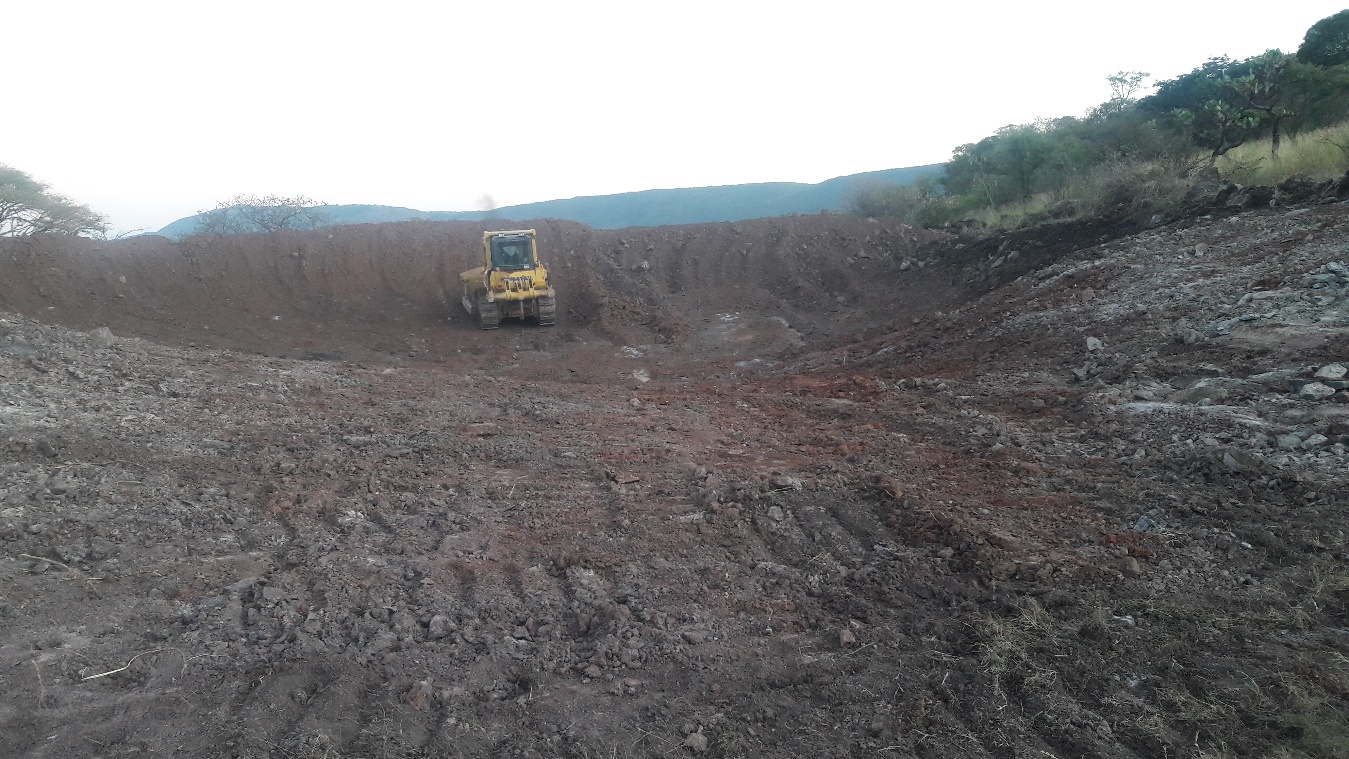 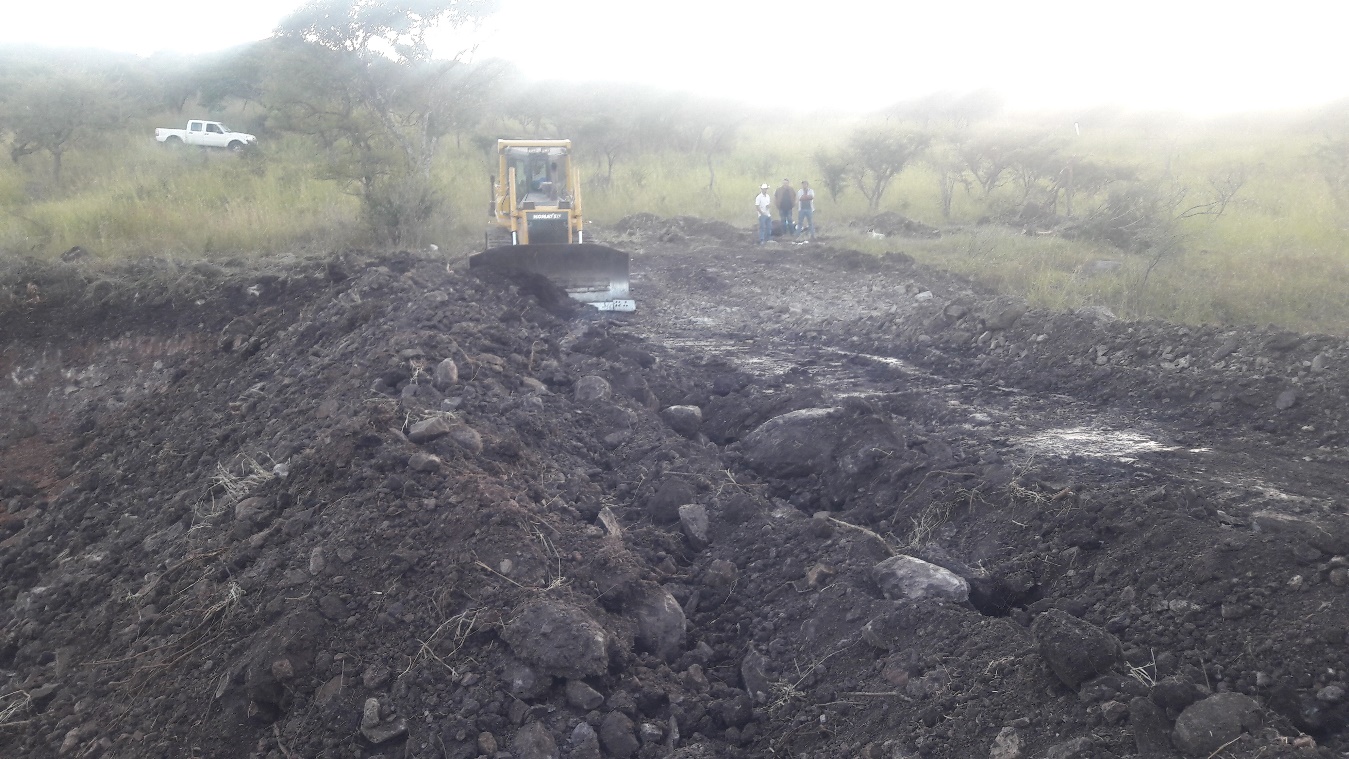 Emparejando el área del PID en la zona federal en Tuxcueca. 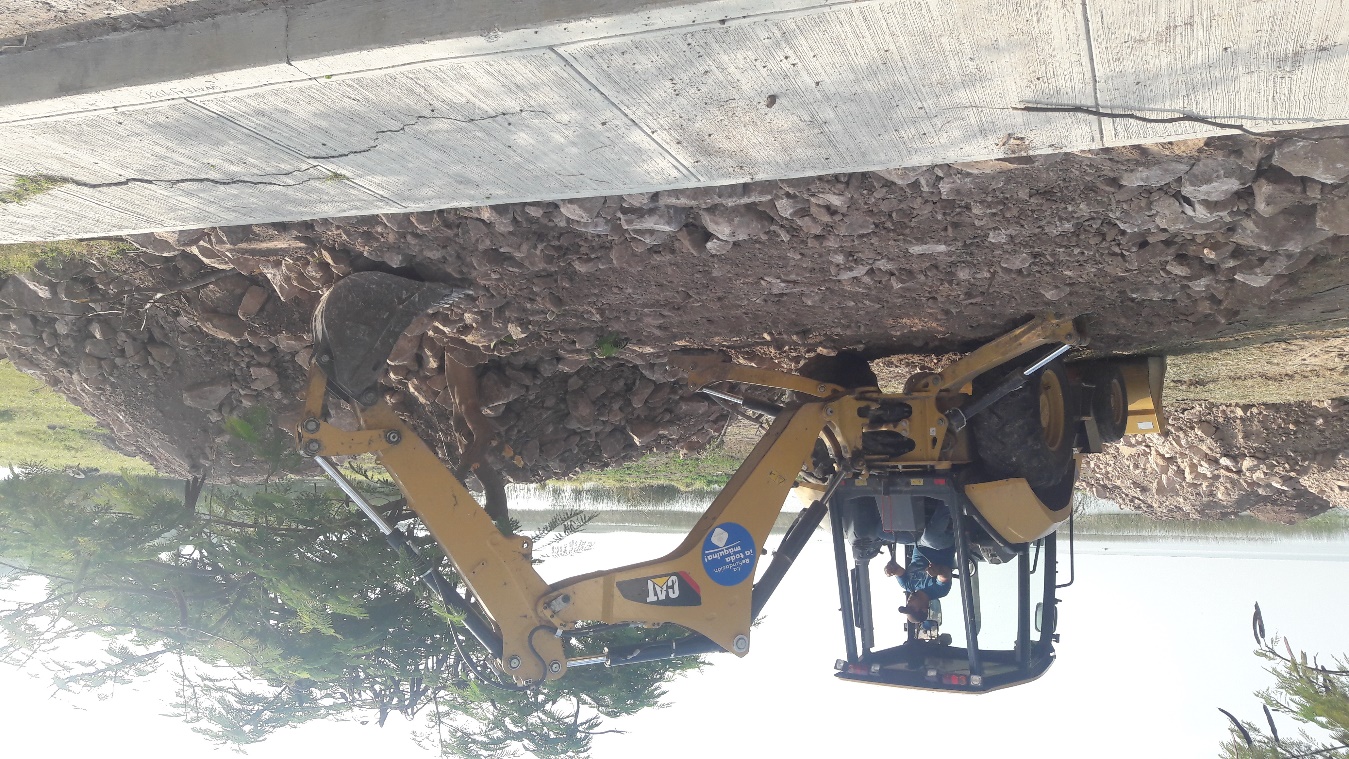 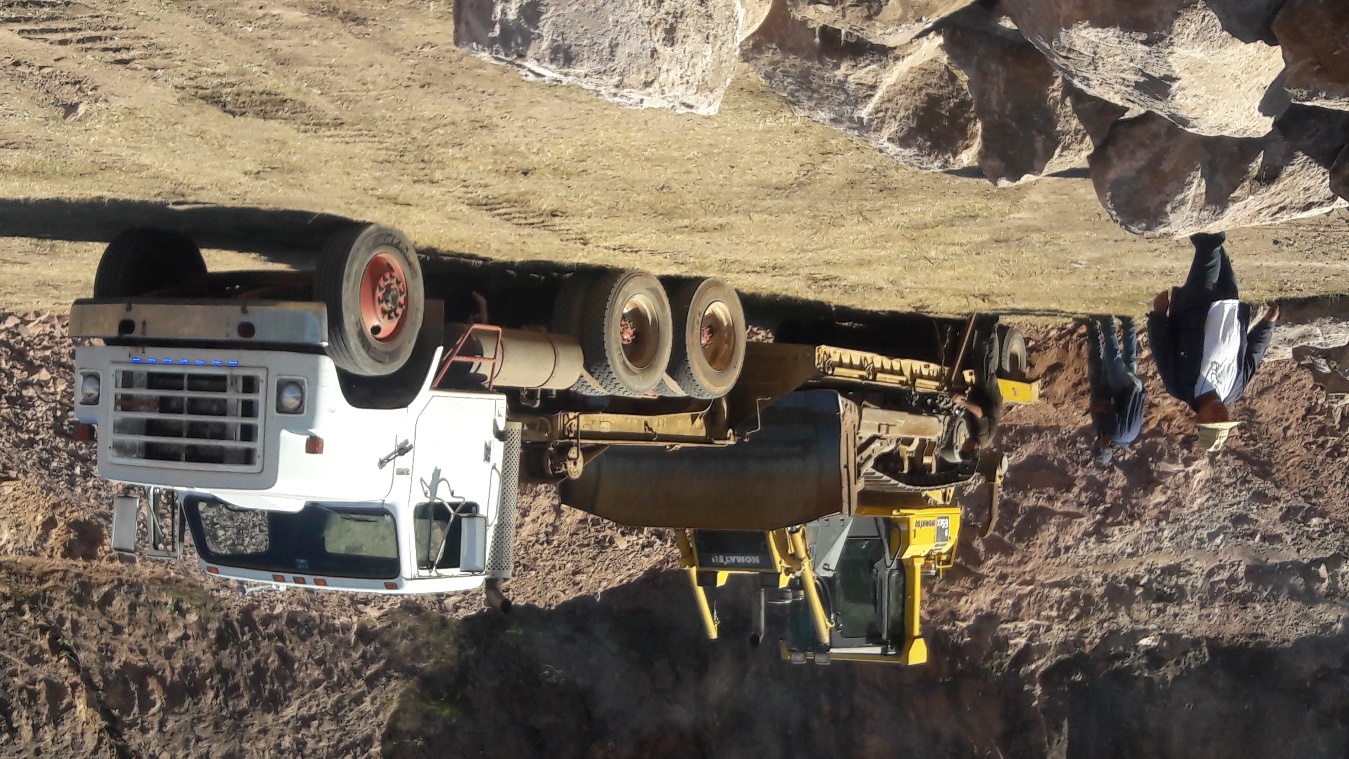 Capacitación a ventanillas municipales de credencialización agroalimentaria de todo el estado. 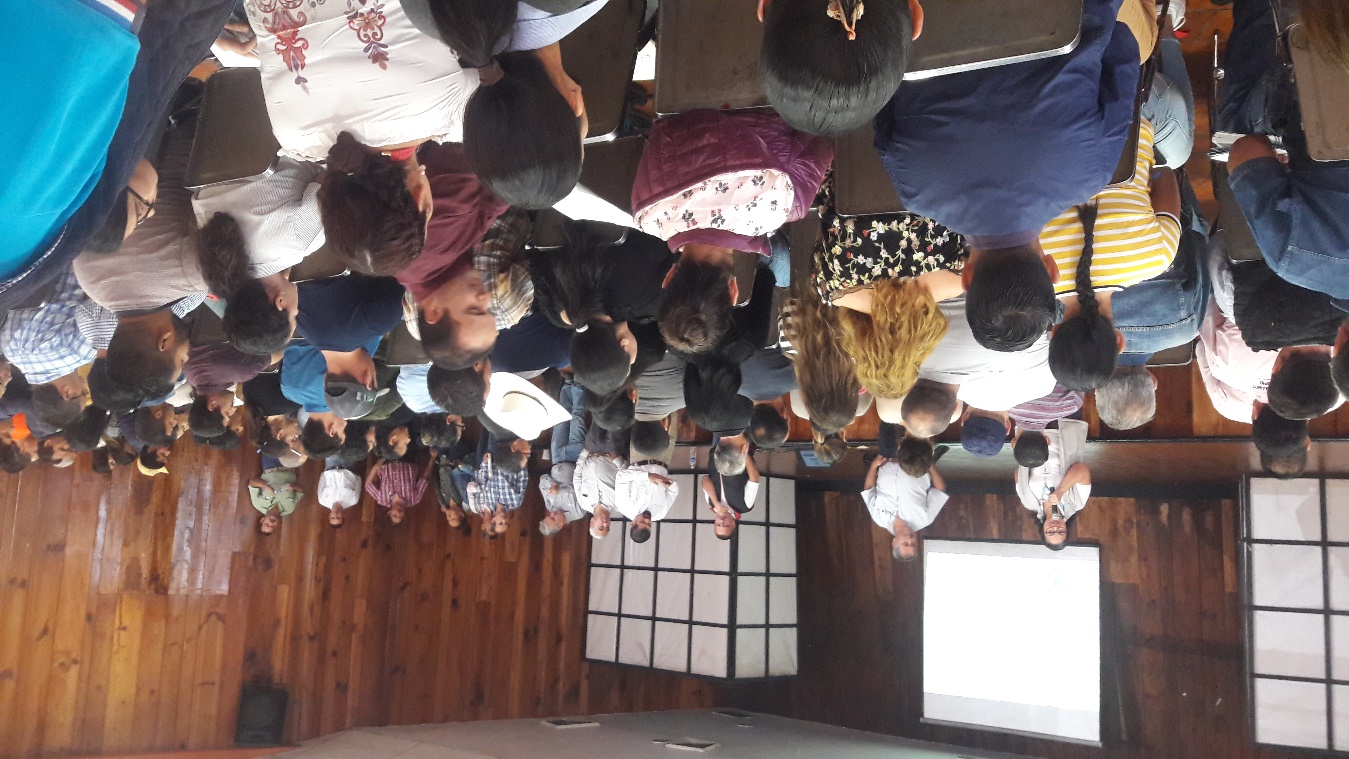 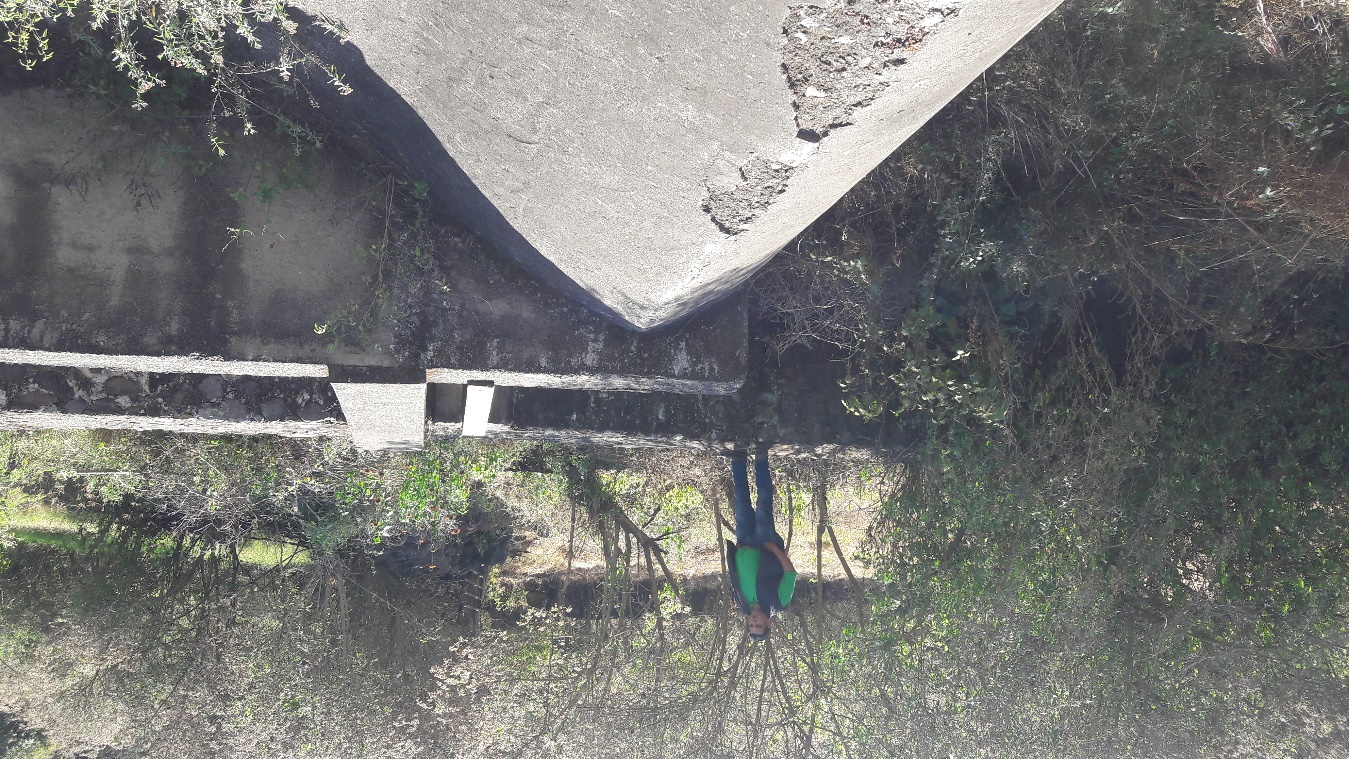 Revisión de la compuerta en el arroyo de la barranca de las cebollas a la cañada, Tuxcueca. 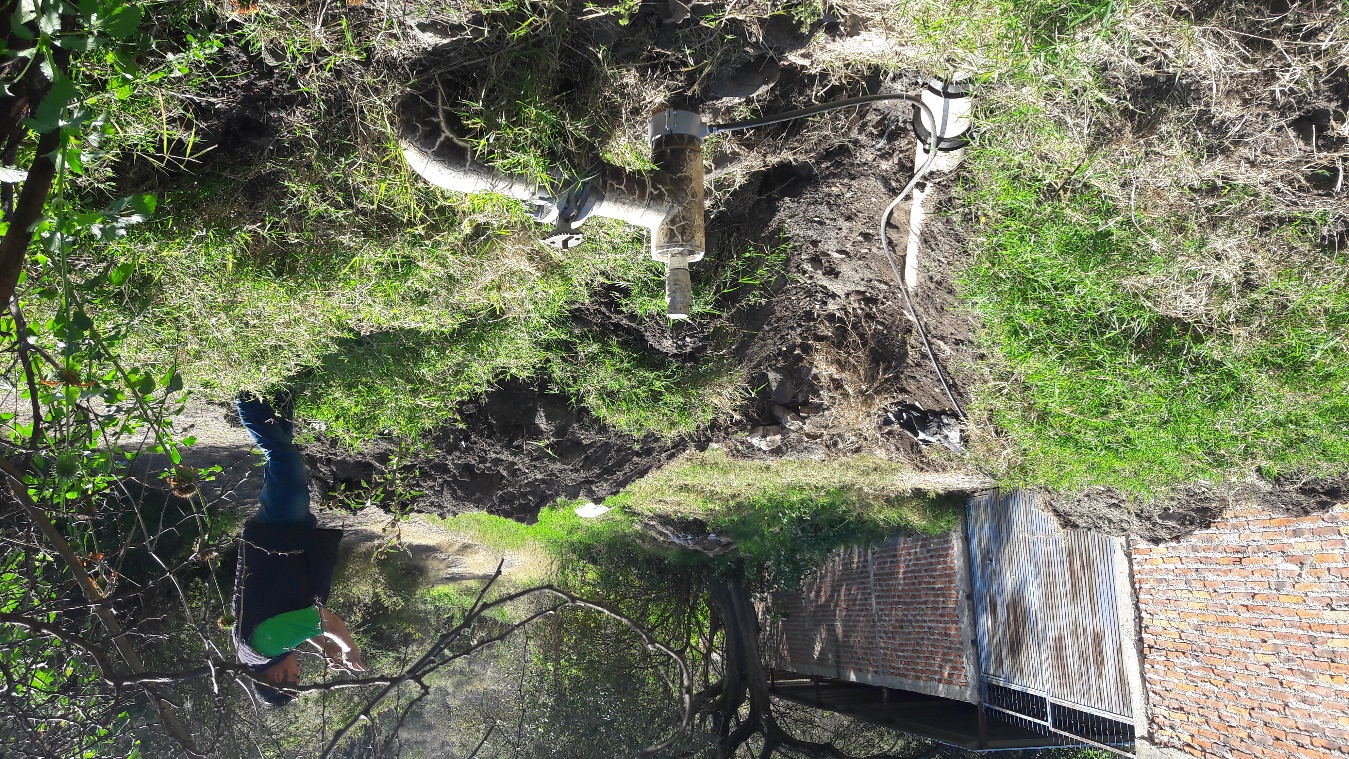 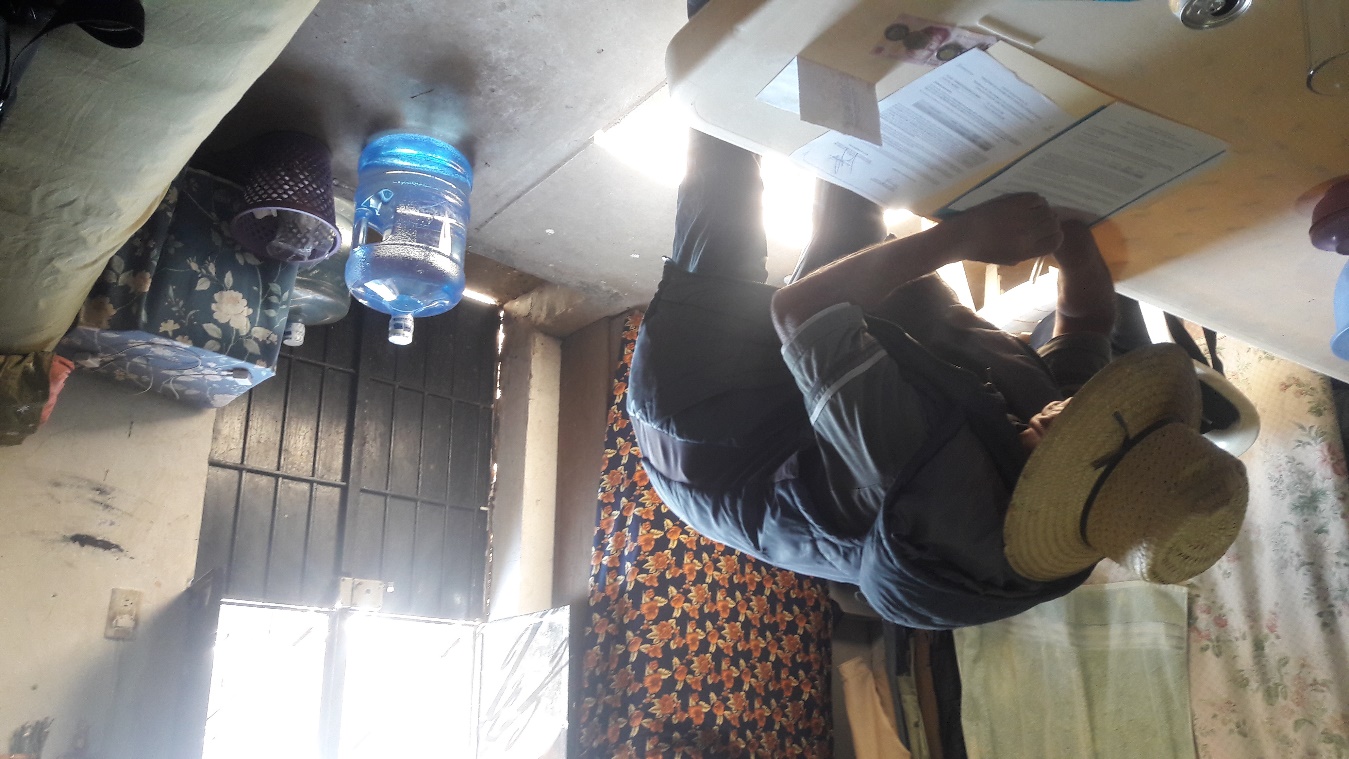 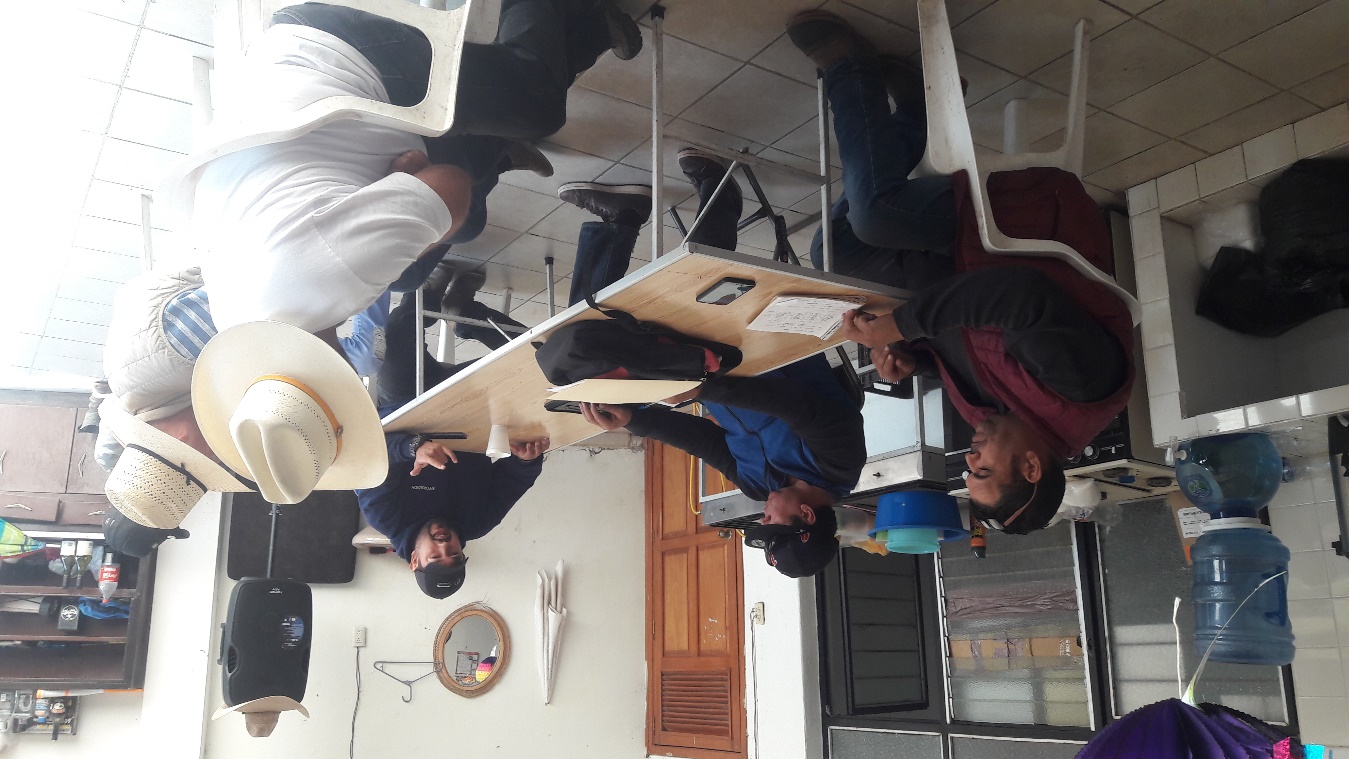 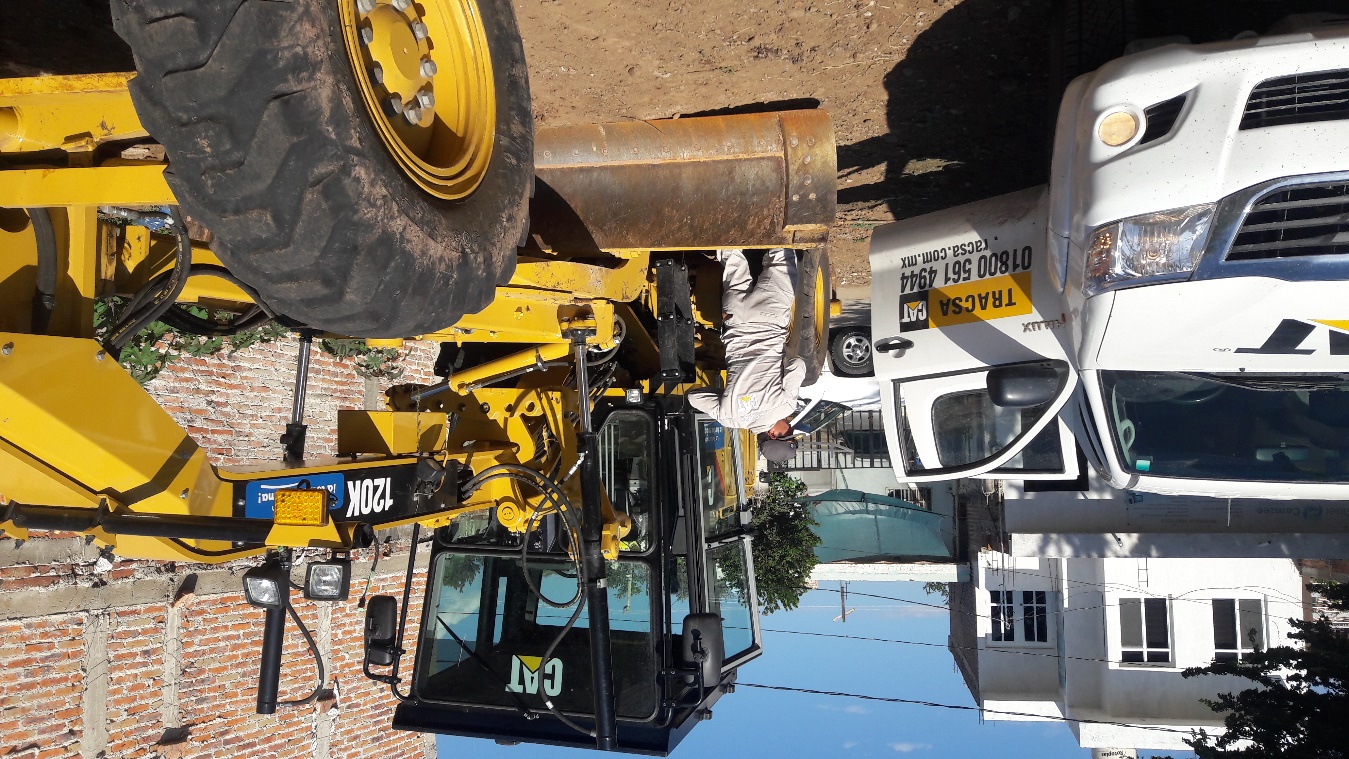 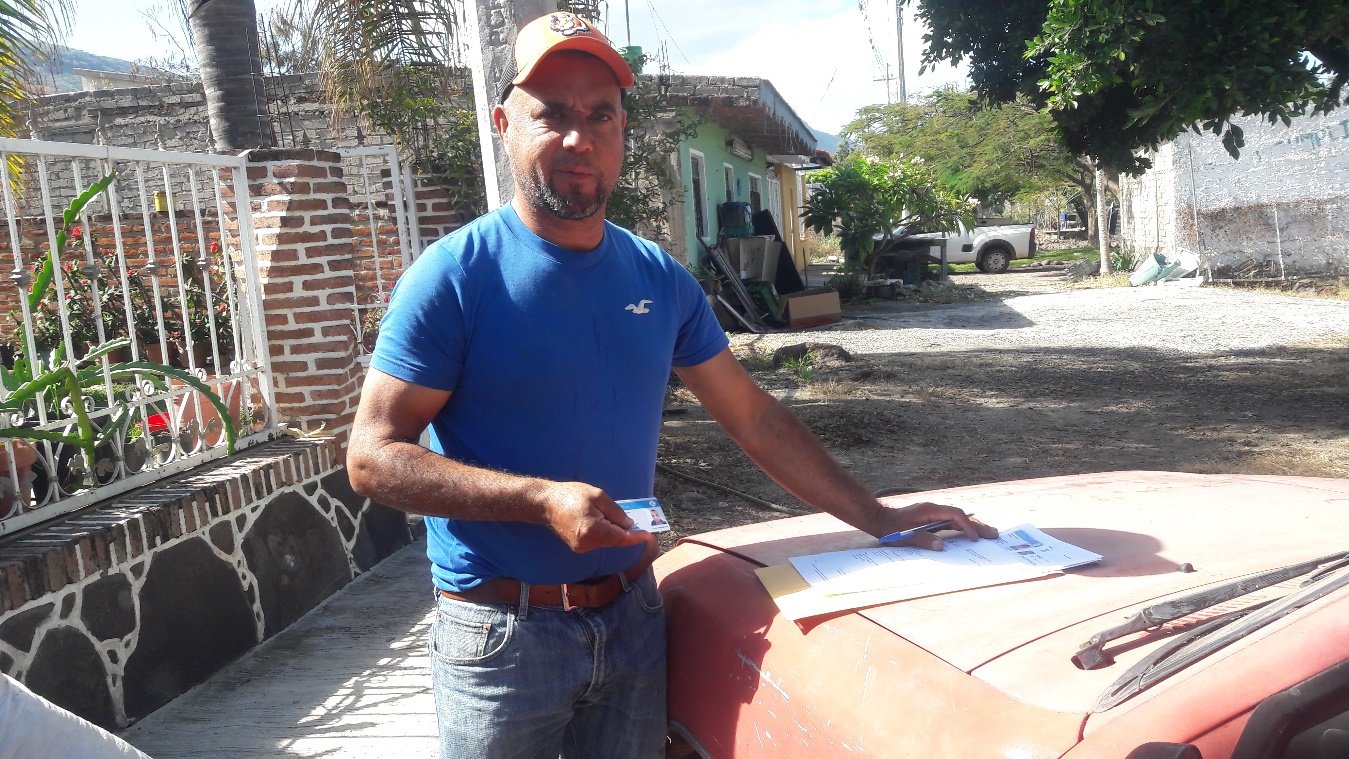 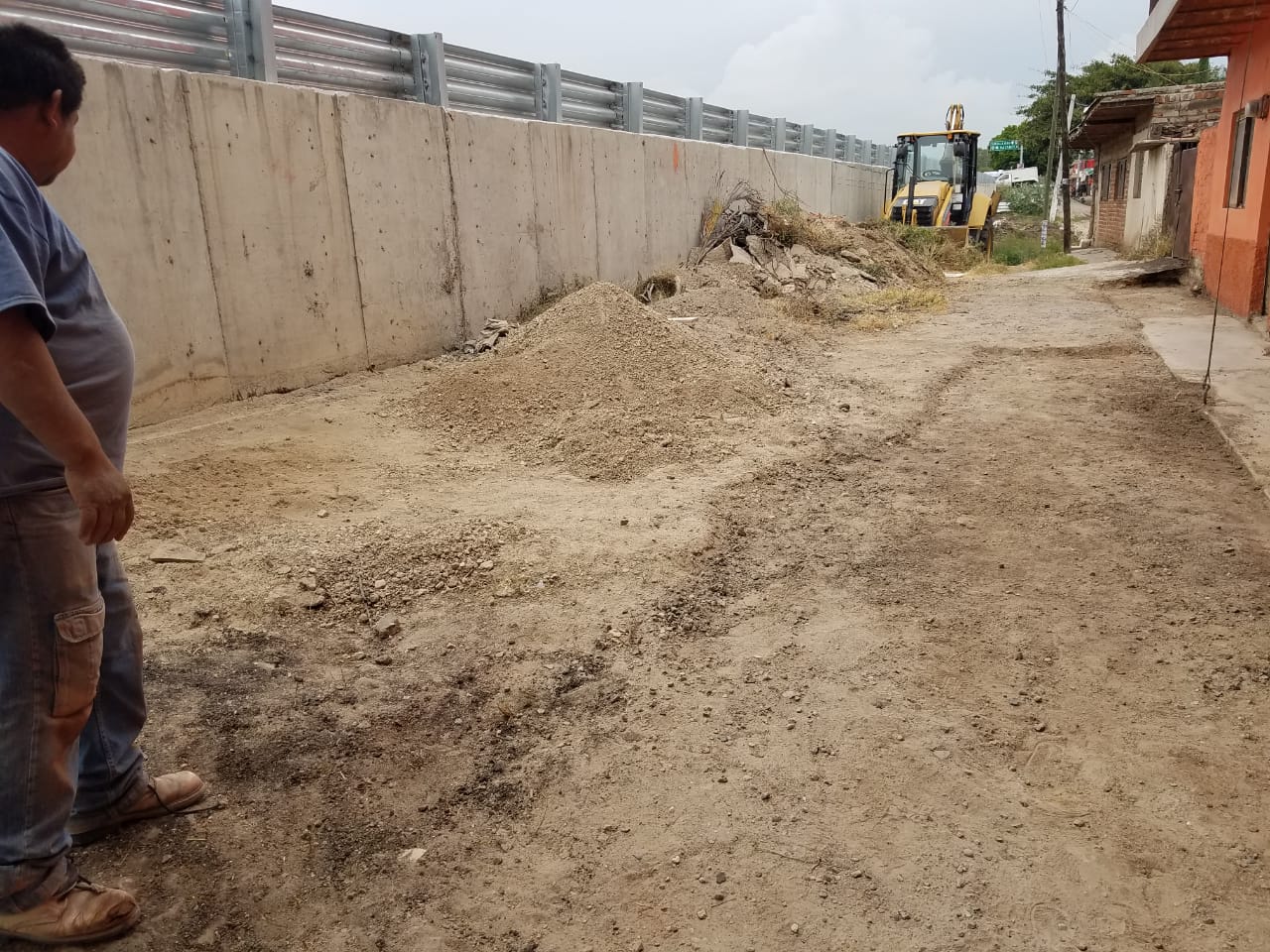 